Minnesota West Community & Technical CollegeStyle GuideColorsThe official Minnesota West colors are: Blue - Pantone 3005R=3, G=111, B=176C=90%, M=57%, Y=11%, K=1%Hex #036FB0Royal Blue can be substituted on certain products that do not have the color flexibility. The accent colors are white and black and gray.
Logo UsageMinnesota West logo: These are the official logos and are currently in use. The logo may be used in solid white with black or blue background. The logo can also be solid black when printing a black & white publication.  Manipulation of color, proportions, or fonts is not permissible. The official Minnesota West logo must be included on all publications: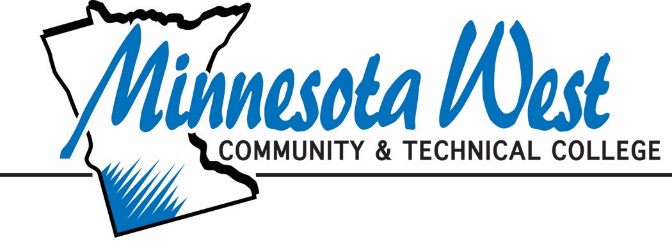 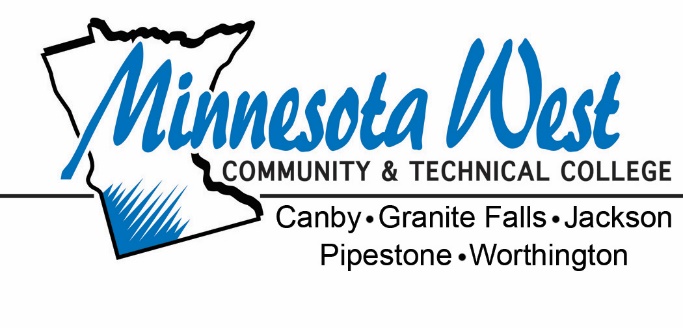 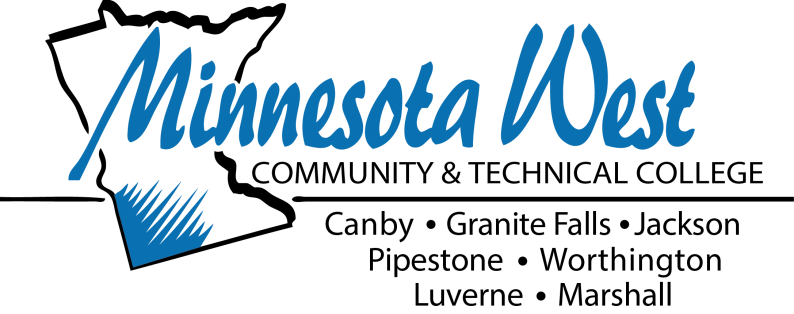 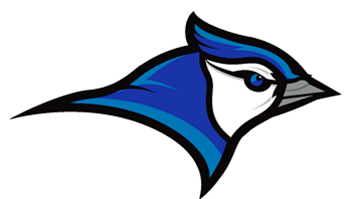 Slogan/StatementThe new/official slogan came from a graduation speech by a 2010 Surgical Tech graduate - “Learn with Purpose.” 
Minnesota State statement: All publications must include the Minnesota State statement. Minnesota West Community & Technical College is accredited by theHigher Learning Commission North Central Association.A member of Minnesota State colleges and universitiesAn Affirmative Action Equal Opportunity Educator/Employer  Deaf and Hard of Hearing Minnesota Relay Service 800-627-3529College Name UsageUse any of the following approved college name variations. Other formats should not be used. Minnesota West Community & Technical College Minnesota West Community and Technical College (acceptable, but ampersand is usually used)Minnesota WestFor second reference: MW or MWCTC is acceptable.Note: MN West or MnWest should not be used.  (These spellings are easily confused with a bank and a technology campus.)
Acceptable Wording for Minnesota State (formerly called MnSCU)Minnesota State colleges and universities (No capital first letter on “college” and “universities”)colleges and universities of Minnesota State (No capital first letter on “colleges” and “universities”)Minnesota State system office (No capital first letter on “system office”)A member of Minnesota StateMinnesota West Community & Technical College, a member of Minnesota StateA member of the Minnesota State system (No capital first letter on “system”)MnSCU is no longer acceptable.
Updated 06/2017